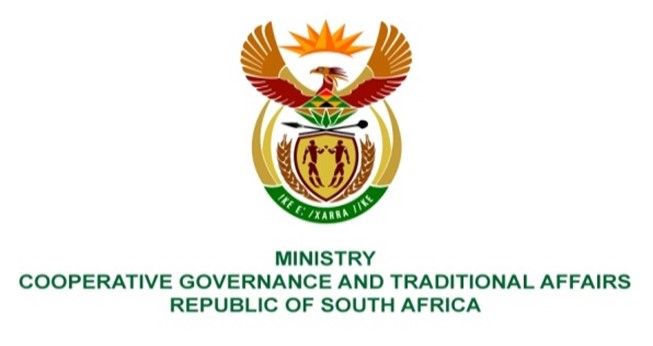 NATIONAL ASSEMBLY QUESTIONS FOR WRITTEN REPLYQUESTION NUMBER 267267.	Mr C Brink (DA) to ask the Minister of Cooperative Governance and Traditional Affairs: (1)	Whether she, any organisation and/or association in which she has or had any interest of any kind and/or in which she exercises or exercised influence or control ever received a donation in money or in kind from a certain company (name furnished) and/or any company trading under the specified name and/or any person(s) (names furnished) and/or any other person who is or has been a director, associate and/or employee of the specified company and/or any company trading under the specified name; if not, what is the position in this regard; if so, (2)	whether she has complied with all statutory requirements relating to the disclosure of each such donation; if not, why not; if so, what are the relevant details? NW271E                                                                                                                   REPLY:Since the query is being posed in her individual capacity, it should be directed to the Minister in the Presidency for Women, Youth, and Persons with Disabilities. End.